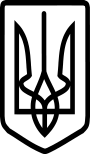 У К Р А Ї Н АВиконавчий комітет Нововолинської міської радиВолинської областіР І Ш Е Н Н Явід        вересня 2021 р. № 								Проєктм. НововолинськПро  склад  громадської ради при виконавчому комітеті Нововолинської міської ради  	Відповідно до Закону України “Про місцеве самоврядування в Україні”, на виконання постанови Кабінету Міністрів України від 3 листопада 2010 року № 996 «Про забезпечення участі громадськості у формуванні та реалізації державної політики» (зі змінами) та відповідно до затвердженого цією постановою Типового положення про громадську раду при міністерстві, іншому центральному органі виконавчої влади, Раді міністрів Автономної Республіки Крим, обласній, Київській та Севастопольській міській, районній у м. Києві та Севастополі державній адміністрації, протокольного рішення установчих зборів за участю інститутів громадянського суспільства з формування нового складу громадської ради при виконавчому комітеті Нововолинської міської ради від 29 липня 2021 року, для забезпечення участі громадян в управлінні місцевим самоврядуванням, здійснення громадського контролю за діяльністю органів виконавчої влади, налагодження ефективної взаємодії зазначених органів з громадськістю, врахування громадської думки під час формування та реалізації державної політики, а також для сприяння розвитку громадянського суспільства в місті, виконавчий комітет міської ради:   ВИРІШИВ:1. Затвердити новий склад громадської ради при виконавчому комітеті Нововолинської міської ради, що додається.  2. Визнати таким, що втратив чинність, пункт 2 рішення виконавчого комітету Нововолинської міської ради від 23 листопада 2021 року  № 530 «Про затвердження складу громадської ради при виконавчому комітеті Нововолинської міської ради».  3. Контроль за виконанням цього рішення покласти на керуючу справами виконавчого комітету Нововолинської міської ради В.В.Степюк.    Міський голова                                                                      	  	         Б.С.Карпус      Катерина Бонюк 0730345181                                                                                ЗАТВЕРДЖЕНОРішення  виконавчого комітету                                                                                        вересня 2021 року № СКЛАДгромадської ради при  виконавчому комітеті Нововолинської міської радиНачальник відділу комунікацій							К.В.Бонюк№Прізвище, ім’я, по-батьковійІнститут громадянського суспільства1.2.3.4.5.6.7.8.9.10.11.12.Регешук Аліна МихайлівнаШевчик Павло ІвановичКачорок Олена ІванівнаКметь Володимир БогдановичПасічник Іван МиколайовичМарчак Віктор ВікторовичСтрубицька Олександра СергіївнаБлизнюк Андрій МиколайовичСвистунова Євгенія МихайлівнаДерейко Олена ЄвгеніївнаСущик Василь ОлександровичЛагуняк Михайло ВасильовичПрофспілкова організація працівників освіти ДВНЗ НЕМКГромадське формування з охорони громадського порядку «Самооборона Нововолинська»ВОБФ «Нова Ера»Релігійна громада святих верховних апостолів Петра і Павла Луцького Екзарху УГКЦПервинна профспілкова організація ВПМПУ КНП «Нововолинська центральна міська лікарня»ГО «Громадське формування з охорони громадського порядку «Варта порядку м.Нововолинська»ОСББ «Іскра»ГО «Світ для Дітей»Профспілкова організація Нововолинського ліцею №6ГО «Конституційно-правовий конгрес»Нововолинська міська організація Волинської обласної спілки ветеранів Афганістану «воїнів-інтернаціоналістів»Релігійна громада «Зачаття Святого Іоанна Предтечі»